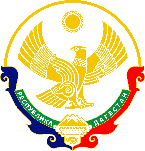 РЕСПУБЛИКИ ДАГЕСТАНМУНИЦИПАЛЬНОЕ КАЗЕННОЕ ОБЩЕОБРАЗОВАТЕЛЬНОЕ УЧРЕЖДЕНИЕ"МИХЕЕВСКАЯ СРЕДНЯЯ ОБЩЕОБРАЗОВАТЕЛЬНАЯ ШКОЛА"КИЗЛЯРСКОГО РАЙОНА РЕСПУБЛИКИ ДАГЕСТАН 368801, Кизлярский р-н, с Михеевка, улица Комарова, 1                    E-mail. rabadanovas@bk.ru Информация о повышении квалификации сотрудников Центра «Точка роста» открытого на базе МКОУ «Михеевская СОШ»Директор МКОУ «Михеевская СОШ» ______________С.Г. Рабаданова №п/пНаименование программы повышения квалификации, количество часовДата выдачи удостоверения о повышении квалификацииНаименование организации, реализующей программыЧисленность сотрудников Центра -слушателей программыРеализации дополнительных общеобразовательных программ технической направленности с использованием оборудования центра цифрового образования «IT-куб» (36 час.)25.05-25.06.202120-23.08.2021ФГАОУ ДПО «Академия реализации государственной политики и профессионального развития работников образования Министерства просвещения Российской Федерации»3Использование оборудования детского технопарка «Кванториум» и центра «Точка роста» для реализации образовательных программ по физике в рамках естественнонаучного направления. (36 час.)25.05-25.06.202120-23.08.2021ФГАОУ ДПО «Академия реализации государственной политики и профессионального развития работников образования Министерства просвещения Российской Федерации»1Использование оборудования детского технопарка «Кванториум» и центра «Точка роста» для реализации образовательных программ по биологии в рамках естественнонаучного направления.(36 час.)25.05-25.06.202120-23.08.2021ФГАОУ ДПО «Академия реализации государственной политики и профессионального развития работников образования Министерства просвещения Российской Федерации»1Использование оборудования региональных центров детского технопарка «Кванториум» и центра «Точка роста» для реализации образовательных программ по химии в рамках естественнонаучного направления. (36 час.)25.05-25.06.202120-23.08.2021ФГАОУ ДПО «Академия реализации государственной политики и профессионального развития работников образования Министерства просвещения Российской Федерации»1